		Landskrona den 2 april 2019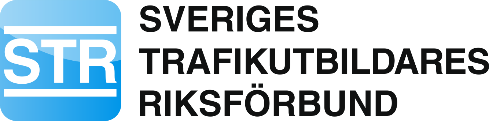 STR Service AB – årets arbetsgivare i LandskronaKänner du till STR Service AB i Landskrona? Om du har körkort är chansen stor att du är en av de cirka 230 000 personer som årligen utbildar sig med hjälp av deras material, oavsett om det är en körkortsbok eller i digital form. I helgen klev företaget in i strålkastarljuset när man tog man hem vinsten som ”Årets arbetsgivare 2019” på Landskrona stads näringslivsgala.Kanske är STR Service AB lite av en doldis i Landskrona men knappast i trafikskolebranschen. Varje dag stöttar gänget på Järvgatan nämligen upp närmare 80 procent av landets trafikskolor med allt från affärssystem och fortbildning för trafiklärare till utbildningsmaterial för körkortstagare. Ett viktigt uppdrag – som kräver tillgång till ett kompetent gäng medarbetare. Och då sitter en utnämning som ”Årets arbetsgivare” riktigt bra.-Vi är verkligen glada och stolta över priset, säger Håkan Björklund, vd. Vårt uppdrag handlar om att förse våra trafikskolor och övriga kunder med tjänster så de i sin tur kan bedriva en professionell och kvalitativ trafikutbildning. Men för att vi ska kunna göra detta krävs att en stor mix kompetenta medarbetare vill jobba hos oss och utnämningen ”Årets arbetsgivare” är ett fantastiskt kvitto på det.  Brett och viktigt uppdrag
STR Service AB fungerar som ett servicebolag och ägs av Sveriges trafikutbildares riksförbund, STR. På kontoret på Järvgatan i Landskrona arbetar sammanlagt 36 personer med bland annat IT-support, kundservice, utveckling av utbildningsmaterial och kurser. Men man fungerar också som remissinstans för myndigheter och driver viktiga frågor kring trafiksäkerhet och miljö.-Vi har ett brett och viktigt uppdrag och det märks att våra medarbetare känner ett starkt engagemang och en stolthet över vad vi gör tillsammans, säger Lotta Persson, personal- och resurschef. Att vi blev ”Årets arbetsgivare” tror jag handlar om att vi hela tiden arbetar för att bli ännu bättre. Vi vill skapa större delaktighet, samarbeta ännu bättre och ha ännu högre i tak. Sen får man inte glömma det lilla – här har vi alltid något att fira, från födelsedagar till avslutade projekt.Fokus på digital utveckling
I skrivande stund är ett par nya rekryteringar till kontoret i Landskrona på gång. Det är stort fokus på den digitala utvecklingen och mycket på gång kopplat till den framöver. Annonser är ute och intervjuer med potentiella medarbetare stundar.-Det är klart att utnämningen stärker oss även om man pratar arbetsgivarvarumärke, säger Lotta Persson. Men det handlar långt ifrån bara om att attrahera och locka sökande. Vi vill att våra medarbetare ska vilja stanna länge.-Det blir en positiv spiral, säger Håkan Björklund. Att känna sig sedd och lyssnad på som medarbetare och att ha tydligt ett gemensamt mål – då ger vi i slutänden bästa servicen till våra medlemmar och kunder. På så sätt blir vi vinnare allihop.För ytterligare information, kontakta:Håkan Björklund, vd STR Service AB 0736-204911Lotta Persson, personal- och resurschef STR Service AB 0720-611007Jenny Ränzlöw, presskommunikatör STR 0725-042224Sveriges Trafikutbildares Riksförbund, STR, är en organisation för företag som bedriver tillståndspliktig förarutbildning.STR:s medlemsföretag bedriver drygt 750 utbildningsverksamheter över landet som sysselsätter nästan 3 000 lärare. Utbildningsföretagen erbjuder utbildning av förare i trafiksäkert och miljöanpassat körsätt på bil, buss, lastbil, tvåhjuling och terrängfordon. Varje år utbildar man drygt 185 000 körkortstagare och 50 000 yrkesförare. Förbundet har en rikstäckande reklamationsgaranti för alla STR-elever.Sveriges Trafikutbildares Riksförbund Järvgatan 4, 261 44 LANDSKRONA Tel: 0418-40 10 00 • Fax: 0418-132 50 , epost: info@str.se • www.str.se